AGENDA DE ACTIVIDADES 5º DE PRIMARIASEMANA DEL 25 AL 29 DE MAYO DE 2020EN EL ÁREA DE MÁTEMATICAS, DURANTE LAS PRÓXIMAS SEMANAS REALIZAREMOS UN REPASO DE LOS CONCEPTOS MÁS IMPORTANTES DEL PRIMER, SEGUNDO Y TERCER  TRIMESTRE. ESTA SEMANA REPASAMOS LOS TEMAS 4 ,  5  Y  6 DE MATEMÁTICAS DE LOS LIBROS DIGITALES.PARA ACCEDER A LOS LIBROS DIGITALES:VICENSVIVES EDUBOOK.INICIA SESIÓN.USUARIOSASE56CONTRASEÑAABCDEFGHLUNES 25LENGUA1-LECTURA DEL TEXTO ARGUMENTATIVO/EXPOSITIVO: "PELIGROS DE FUMAR" EN WORD ADJUNTO.2-CONTESTAR PREGUNTAS 1 A 4MATEMÁTICASTEMA 4: PÁGINA 58 REPASAR CUADRO EXPLICATIVO MÚLTIPLOS DE UN NÚMERO. ACTIVIDADES 4 Y 5. TEMA 5: PÁGINA 78 ACTIVIDAD 1. REPASAR CUADRO EXPLICATIVO TÉRMINOS DE UNA FRACCIÓNTEMA 6: PÁGINA 96 ACTIVIDADES 2 Y 4 DE LA PÁGINA 97. REPASAR CUADRO EXPLICATIVO FRACCIONES EQUIVALENTESMARTES 26 LENGUA1-LECTURA DEL TEXTO ARGUMENTATIVO/EXPOSITIVO: "PELIGROS DE FUMAR" EN WORD ADJUNTO.2-CONTESTAR PREGUNTAS 5 A 9VER ENLACES CAMPOS SEMÁNTICOS-HTTPS://YOUTU.BE/LKE4Y56-LZK TEMA 6 LENGUA CAMPO SEMÁNTICOEDUCACIÓN GILES & CANTERO-HTTPS://YOUTU.BE/X2JLP0MW63S FAMILIAS DE PALABRAS Y CAMPO SEMÁNTICO. LENGUA, 5º PRIMARIA.MATEMÁTICASTEMA 4: PÁGINA 59 ACTIVIDAD 10. REPASAR CUADRO EXPLICATIVO MÍNIMO COMÚN MÚLTIPLOTEMA 5: PÁGINA 80 ACTIVIDAD 9. REPASAR CUADRO EXPLICATIVO COMPARACIÓN DE FRACCIONESTEMA 6: PÁGINA 98 ACTIVIDADES 10-11. REPASAR CUADRO EXPLICATIVO OBTENCIÓN DE FRACCIONES EQUIVALENTESMIÉRCOLES 27LENGUA1-LECTURA DEL TEXTO NARRATIVO: "LOS DIENTES DEL SULTÁN" "LAS MIL Y UNA NOCHES" (LITERATURA POPULAR ÁRABE). EN WORD ADJUNTO.2-CONTESTAR PREGUNTAS 1 A 9MATEMÁTICASTEMA 4: PÁGINA 60 ACTIVIDADES 17-18. REPASAR CUADRO EXPLICATIVO DIVISORES DE UN NÚMEROTEMA 5: PÁGINA 81 ACTIVIDAD 12. REPASAR CUADRO EXPLICATIVO LAS FRACCIONES Y LA UNIDADTEMA 6: PÁGINA 99 ACTIVIDAD 14. REPASAR CUADRO EXPLICATIVO SIMPLIFICACIÓN DE FRACCIONESJUEVES 28 LENGUA1-LECTURA DEL TEXTO NARRATIVO: "LOS DIENTES DEL SULTÁN" "LAS MIL Y UNA NOCHES" (LITERATURA POPULAR ÁRABE). EN WORD ADJUNTO.2-CONTESTAR PREGUNTAS 10 A 12VER ENLACES ANÁLISIS SINTÁCTICO.-HTTPS://YOUTU.BE/W9VN4PU7E9Y HAPPY LEARNING- HTTPS://YOUTU.BE/LHKYUXIWZKAANÁLISIS SINTÁCTICO SUJETO, PREDICADO Y NÚCLEOS PARA PRIMARIAI AM TEACHERMATEMÁTICASTEMA 4: PÁGINA 61 ACTIVIDAD 22. TODOS LOS DIVISORES DE UN NÚMEROPINCHA ENLACE 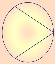 TEMA 5: PÁGINA 83 ACTIVIDADES 19-20. NÚMEROS MIXTOSTEMA 6: PÁGINA 100 ACTIVIDAD 17. REPASAR CUADRO EXPLICATIVO  SUMA Y RESTA DE FRACCIONES CON IGUAL DENOMINADORNATURALESTEMA 6. LECTURA DEL LIBRO DIGITAL  PÁGINA 106. ¿QUÉ SON LAS MÁQUINAS?REALIZAR CON MATERIALES QUE TENGAMOS EN CASA 3 TIPOS DE MÁQUINAS SIMPLES (PALANCA, PLANO INCLINADO, POLEA O TORNO). CADA UNO PUEDE ELEGIR LAS 3 QUE MÁS LES GUSTE.VIERNES 29 LENGUA-VER ENLACE : 0:01 / 6:20LA NOTICIA Y SUS PARTES. TIPOS DE TEXTO.HTTPS://YOUTU.BE/YQ2TBZLDUG4HTTPS://YOUTU.BE/8USMBBHMBPA APRENDE A ESCRIBIR UNA NOTICIA (FÁCIL)-ESCRIBE UN TEXTO PERIODÍSTICO/NOTICIA SOBRE ALGO QUE HAYAS ESCUCHADO EN LA TV SOBRE LA PANDEMIA. (10 RENGLONES MÍNIMO)- RECUERDA QUE TODA NOTICIA COMIENZA CON UN TITULAR. EN EL TITULAR RESUSMIMOS EN POCAS PALABRAS EL CONTENIDO DE LA NOTICIA.- EXPLICAMOS LA NOTICIA, ES EL CUERPO DE LA NOTICIA CON UN ORDEN,SIEMPRE INDICANDO QUÉ OCURRIÓ, CUÁNDO, CÓMO , DÓNDE...-RECUERDA COMENZAR ESCRIBIENDO CON MAYÚSCULAS. UTILIZAR LA COMA Y EL PUNTO Y SEGUIDO  PARA HACER PAUSAS EN LA REDACCIÓN Y UTILIZAR PUNTOS Y A PARTE CUANDO CAMBIAMOS DE TEMA .-RECUERDA PONER LAS TILDES EN LAS PALABRAS QUE LO REQUIERAN.-SI TIENES DUDAS CON LA ESCRITURA DE UNA PALABRA, BÚSCALA EN EL DICCIONARIO, NO LA ESCRIBAS SIN PENSAR  YA QUE TE ACOSTUMBRAS A ESCRIBIRLA INCORRECTAMENTE Y SERÁ MÁS DIFÍCIL DESPUÉS CORREGIR EL ERROR.PARA AUTOCORREGIR LA REDACCIÓN TE RECOMIENDO LEERLA EN VOZ ALTA PARA VER SI TÚ MISMO ENTIENDES LO QUE HAS ESCRITO.MATEMÁTICASTEMA 4: PÁGINA 62 ACTIVIDAD 30. REPASAR CUADRO EXPLICATIVO MÁXIMO COMÚN DIVISORTEMA 5: PÁGINA 84 ACTIVIDADES 21-22. REPASAR CUADRO EXPLICATIVO FRACCIÓN DE UN NÚMEROTEMA 6: PÁGINA 101 ACTIVIDAD 19. REPASAR CUADRO EXPLICATIVO SUMA Y RESTA DE FRACCIONES CON DISTINTO DENOMINADOR